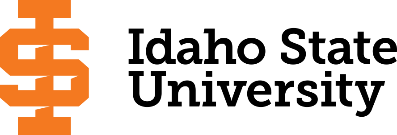 Course Subject and TitleCr. Min. Grade*GE, UU or UM**Sem. Offered**Sem. OfferedPrerequisiteCo-RequisiteCo-RequisiteCo-RequisiteSemester OneSemester OneSemester OneSemester OneSemester OneSemester OneSemester OneSemester OneSemester OneSemester OneGE Objective 1: ENGL 1101 Writing and Rhetoric I3C-GEGEF, S, SuAppropriate placement scoreGE Objective 3: Recommended by Dept.3GEGEF, S, SuGE Objective 63GEGEF, S, SuFree Electives6                                                                                            Total15Semester TwoSemester TwoSemester TwoSemester TwoSemester TwoSemester TwoSemester TwoSemester TwoSemester TwoSemester TwoGE Objective 1: ENGL 1102 Writing and Rhetoric II3C-GEGEF, S, SuENGL 1101 or equivalentGE Objective 43GEGEF, S, SuGE Objective 5 3GEGEF, S, SuGE Objective 63GEGEF, S, SuFree Electives3                                                                                            Total15Semester ThreeSemester ThreeSemester ThreeSemester ThreeSemester ThreeSemester ThreeSemester ThreeSemester ThreeSemester ThreeSemester ThreeENGL 2211 Intro to Literary Analysis3F,SENGL 1102 (or equivalent)GE Objective 2: COMM 1101 Fundamentals of Oral Com. 3GEGEF, S, SuGE Objective 43GEGEF, S, SuENGL 2280 Gram & Usage or ENGL 2281 Intro to Lang  Studies3S,F,SFree Electives3                                                                                             Total15Semester FourSemester FourSemester FourSemester FourSemester FourSemester FourSemester FourSemester FourSemester FourSemester FourENGL Survey  Course3GE Objective 5 with Lab4GEGEF, S, SuGE Objective 7 or 83GEGEF, S, SuFree Electives5                                                                                             Total15Semester FiveSemester FiveSemester FiveSemester FiveSemester FiveSemester FiveSemester FiveSemester FiveSemester FiveSemester FiveENGL 3311 Literary Criticism and Theory3UMUMF,S60 credits including ENGL 221160 credits including ENGL 2211ENGL Survey Course3ENGL Themes and Identity Course3UMUMUpper Division Free Electives6UUUU                                                                                              Total15Semester SixSemester SixSemester SixSemester SixSemester SixSemester SixSemester SixSemester SixSemester SixSemester SixENGL Period Course3UMUMENGL Major Figure Course3UMUMENGL Genre Study  Course3UMUMGE Objective 93GEGEF, S, SuFree Electives3                                                                                              Total15Semester SevenSemester SevenSemester SevenSemester SevenSemester SevenSemester SevenSemester SevenSemester SevenSemester SevenSemester SevenENGL Period Course3UMUMENGL 4491 Senior Seminar in Literature3UMUMF, SENGL 3311 and 6 additional UD ENGLENGL 3311 and 6 additional UD ENGLENGL 3311 and 6 additional UD ENGLUpper Division ENGL Elective3UMUMFree Electives6                                                                                              Total                                        15Semester Eight   Semester Eight   Semester Eight   Semester Eight   Semester Eight   Semester Eight   Semester Eight   Semester Eight   Semester Eight   Semester Eight   ENGL Elective3ENGL Language Studies Course3UMUMUpper Division ENGL Elective3UMUMFree Electives6                                                                                              Total                                              15*GE=General Education Objective, UU=Upper Division University, UM= Upper Division Major**See Course Schedule section of Course Policies page in the e-catalog (or input F, S, Su, etc.)*GE=General Education Objective, UU=Upper Division University, UM= Upper Division Major**See Course Schedule section of Course Policies page in the e-catalog (or input F, S, Su, etc.)*GE=General Education Objective, UU=Upper Division University, UM= Upper Division Major**See Course Schedule section of Course Policies page in the e-catalog (or input F, S, Su, etc.)*GE=General Education Objective, UU=Upper Division University, UM= Upper Division Major**See Course Schedule section of Course Policies page in the e-catalog (or input F, S, Su, etc.)*GE=General Education Objective, UU=Upper Division University, UM= Upper Division Major**See Course Schedule section of Course Policies page in the e-catalog (or input F, S, Su, etc.)*GE=General Education Objective, UU=Upper Division University, UM= Upper Division Major**See Course Schedule section of Course Policies page in the e-catalog (or input F, S, Su, etc.)*GE=General Education Objective, UU=Upper Division University, UM= Upper Division Major**See Course Schedule section of Course Policies page in the e-catalog (or input F, S, Su, etc.)*GE=General Education Objective, UU=Upper Division University, UM= Upper Division Major**See Course Schedule section of Course Policies page in the e-catalog (or input F, S, Su, etc.)*GE=General Education Objective, UU=Upper Division University, UM= Upper Division Major**See Course Schedule section of Course Policies page in the e-catalog (or input F, S, Su, etc.)*GE=General Education Objective, UU=Upper Division University, UM= Upper Division Major**See Course Schedule section of Course Policies page in the e-catalog (or input F, S, Su, etc.)    BA, English – Literary Option											Page 2                                                                                                                                                         BA, English – Literary Option											Page 2                                                                                                                                                         BA, English – Literary Option											Page 2                                                                                                                                                         BA, English – Literary Option											Page 2                                                                                                                                                         BA, English – Literary Option											Page 2                                                                                                                                                         BA, English – Literary Option											Page 2                                                                                                                                                         BA, English – Literary Option											Page 2                                                                                                                                                     2021-2022 Major RequirementsCRGENERAL EDUCATION OBJECTIVESSatisfy Objectives 1,2,3,4,5,6 (7 or 8) and 9GENERAL EDUCATION OBJECTIVESSatisfy Objectives 1,2,3,4,5,6 (7 or 8) and 9GENERAL EDUCATION OBJECTIVESSatisfy Objectives 1,2,3,4,5,6 (7 or 8) and 9GENERAL EDUCATION OBJECTIVESSatisfy Objectives 1,2,3,4,5,6 (7 or 8) and 936  cr. minMAJOR REQUIREMENTS451. Written English  (6 cr. min)                                ENGL 11011. Written English  (6 cr. min)                                ENGL 11011. Written English  (6 cr. min)                                ENGL 11011. Written English  (6 cr. min)                                ENGL 11013Core Requirements12                                                                                    ENGL 1102                                                                                    ENGL 1102                                                                                    ENGL 1102                                                                                    ENGL 11023ENGL  2211  Introduction to Literary Analysis32. Spoken English   (3 cr. min)                               COMM 11012. Spoken English   (3 cr. min)                               COMM 11012. Spoken English   (3 cr. min)                               COMM 11012. Spoken English   (3 cr. min)                               COMM 11013ENGL 2280 Grammar and Usage33. Mathematics      (3 cr. min)         Recommended MATH 11233. Mathematics      (3 cr. min)         Recommended MATH 11233. Mathematics      (3 cr. min)         Recommended MATH 11233. Mathematics      (3 cr. min)         Recommended MATH 11233      Or ENGL 2281 Intro to Language Studies34. Humanities, Fine Arts, Foreign Lang.    (2 courses; 2 categories; 6 cr. min)4. Humanities, Fine Arts, Foreign Lang.    (2 courses; 2 categories; 6 cr. min)4. Humanities, Fine Arts, Foreign Lang.    (2 courses; 2 categories; 6 cr. min)4. Humanities, Fine Arts, Foreign Lang.    (2 courses; 2 categories; 6 cr. min)4. Humanities, Fine Arts, Foreign Lang.    (2 courses; 2 categories; 6 cr. min)ENGL 3311 Literary Criticism and Theory3ENGL 4491 Senior Seminar in Literature3Survey Courses (Select Two) 65. Natural Sciences         (2 lectures-different course prefixes, 1 lab; 7 cr. min)5. Natural Sciences         (2 lectures-different course prefixes, 1 lab; 7 cr. min)5. Natural Sciences         (2 lectures-different course prefixes, 1 lab; 7 cr. min)5. Natural Sciences         (2 lectures-different course prefixes, 1 lab; 7 cr. min)5. Natural Sciences         (2 lectures-different course prefixes, 1 lab; 7 cr. min)ENGL 2267 Survey of British Lit I          ENGL 2268 Survey of British Lit IIENGL 2267 Survey of British Lit I          ENGL 2268 Survey of British Lit IIENGL 2277 Survey of American Lit I    ENGL 2278 Survey of American Lit II                               ENGL 2277 Survey of American Lit I    ENGL 2278 Survey of American Lit II                               Genre Courses (Select One) 3ENGL 3321 Genre Studies in Drama         ENGL 3322 Genre Studies in PoetryENGL 3321 Genre Studies in Drama         ENGL 3322 Genre Studies in Poetry6. Behavioral and Social Science        (2 courses-different prefixes; 6 cr. min)6. Behavioral and Social Science        (2 courses-different prefixes; 6 cr. min)6. Behavioral and Social Science        (2 courses-different prefixes; 6 cr. min)6. Behavioral and Social Science        (2 courses-different prefixes; 6 cr. min)6. Behavioral and Social Science        (2 courses-different prefixes; 6 cr. min)ENGL 3323 Genre Studies in Fiction         ENGL 3324 Genre Studies in NonFictonENGL 3323 Genre Studies in Fiction         ENGL 3324 Genre Studies in NonFictonENGL 3327 Special Topics in GenreENGL 3327 Special Topics in GenrePeriod Courses (Select Two)6One Course from EITHER Objective 7 OR  8                    (1course;  3 cr. min)One Course from EITHER Objective 7 OR  8                    (1course;  3 cr. min)One Course from EITHER Objective 7 OR  8                    (1course;  3 cr. min)One Course from EITHER Objective 7 OR  8                    (1course;  3 cr. min)One Course from EITHER Objective 7 OR  8                    (1course;  3 cr. min)ENGL 4461 Studies in Classical Lit.            ENGL 4462 Studies in Medieval Lit.ENGL 4461 Studies in Classical Lit.            ENGL 4462 Studies in Medieval Lit.7. Critical Thinking7. Critical Thinking7. Critical Thinking7. Critical ThinkingENGL 4463 Studies in Renaissance Lit.     ENGL 4464 Studies in 17th Century Lit.ENGL 4463 Studies in Renaissance Lit.     ENGL 4464 Studies in 17th Century Lit.8. Information Literacy   8. Information Literacy   8. Information Literacy   8. Information Literacy   ENGL 4465 Studies in 18th Century Lit.    ENGL 4466 Studies in 19th Century Lit.ENGL 4465 Studies in 18th Century Lit.    ENGL 4466 Studies in 19th Century Lit.9. Cultural Diversity                                                             (1 course;  3 cr. min)9. Cultural Diversity                                                             (1 course;  3 cr. min)9. Cultural Diversity                                                             (1 course;  3 cr. min)9. Cultural Diversity                                                             (1 course;  3 cr. min)9. Cultural Diversity                                                             (1 course;  3 cr. min)ENGL 4467 Studies in Late 19th Cent. Lit.  ENGL 4468 Studies in Early 20th Cent. Lit.  ENGL 4467 Studies in Late 19th Cent. Lit.  ENGL 4468 Studies in Early 20th Cent. Lit.  ENGL 4469 Studies in Contemp. Lit.ENGL 4469 Studies in Contemp. Lit.General Education Elective to reach 36 cr. min.                        (if necessary)General Education Elective to reach 36 cr. min.                        (if necessary)General Education Elective to reach 36 cr. min.                        (if necessary)General Education Elective to reach 36 cr. min.                        (if necessary)General Education Elective to reach 36 cr. min.                        (if necessary)Major Figure  Courses (Select One) 3ENGL 4472 Proseminar in a Major Literary Figure                         ENGL 4472 Proseminar in a Major Literary Figure                                                                                                                           Total GE                                                                                                  Total GE                                                                                                  Total GE                                                                                                  Total GE37ENGL  4473 Chaucer                       ENGL  4474 Milton                                                                                       ENGL  4473 Chaucer                       ENGL  4474 Milton                                                                                       Undergraduate Catalog and GE Objectives by Catalog Year http://coursecat.isu.edu/undergraduate/programs/Undergraduate Catalog and GE Objectives by Catalog Year http://coursecat.isu.edu/undergraduate/programs/Undergraduate Catalog and GE Objectives by Catalog Year http://coursecat.isu.edu/undergraduate/programs/Undergraduate Catalog and GE Objectives by Catalog Year http://coursecat.isu.edu/undergraduate/programs/Undergraduate Catalog and GE Objectives by Catalog Year http://coursecat.isu.edu/undergraduate/programs/ENGL 4476 Shakespeare                ENGL 4477 Shakespeare in PerformanceENGL 4476 Shakespeare                ENGL 4477 Shakespeare in PerformanceUndergraduate Catalog and GE Objectives by Catalog Year http://coursecat.isu.edu/undergraduate/programs/Undergraduate Catalog and GE Objectives by Catalog Year http://coursecat.isu.edu/undergraduate/programs/Undergraduate Catalog and GE Objectives by Catalog Year http://coursecat.isu.edu/undergraduate/programs/Undergraduate Catalog and GE Objectives by Catalog Year http://coursecat.isu.edu/undergraduate/programs/Undergraduate Catalog and GE Objectives by Catalog Year http://coursecat.isu.edu/undergraduate/programs/Themes and Identity Courses (Select One) 3ENGL 3328 Gender in Literature                      ENGL 3356 Ethnicity in Literature  ENGL 3328 Gender in Literature                      ENGL 3356 Ethnicity in Literature  ENGL 4453 American Indian Literature          ENGL 4470 Post-Colonial Literature         ENGL 4453 American Indian Literature          ENGL 4470 Post-Colonial Literature         Language Studies (Select One) 3MAP Credit SummaryMAP Credit SummaryMAP Credit SummaryMAP Credit SummaryCRENGL 4480 Varieties Am English                      ENGL 4481 Studies in Grammar         ENGL 4480 Varieties Am English                      ENGL 4481 Studies in Grammar         Major Major Major Major 45ENGL 4484 Rotating Topics in Linguistics       ENGL 4486 Old English          ENGL 4484 Rotating Topics in Linguistics       ENGL 4486 Old English          General Education General Education General Education General Education 37ENGL 4487 History of the English Language  ENGL 4488 Intro to SociolinguisticsENGL 4487 History of the English Language  ENGL 4488 Intro to SociolinguisticsUpper Division Free Electives to reach 36 creditsUpper Division Free Electives to reach 36 creditsUpper Division Free Electives to reach 36 creditsUpper Division Free Electives to reach 36 credits6English Electives (Select 9, with 6 Upper Division, from 9Free Electives to reach 120 creditsFree Electives to reach 120 creditsFree Electives to reach 120 creditsFree Electives to reach 120 credits32courses listed in Literary, Professional Writing, or Creative9                                                                                     TOTAL                                                                                     TOTAL                                                                                     TOTAL                                                                                     TOTAL120Writing options, or the following courses)9ENGL 1107 Nature of Language                   ENGL 1110 Intro to Lit   ENGL 1107 Nature of Language                   ENGL 1110 Intro to Lit   ENGL 1115 Major Themes in Lit                   ENGL 1126 Art of Film ENGL 1115 Major Themes in Lit                   ENGL 1126 Art of Film ENGL/ANTH 2212 Intro to Folk/Oral Trad. ENGL 2257 Survey World Lit I                      ENGL/ANTH 2212 Intro to Folk/Oral Trad. ENGL 2257 Survey World Lit I                      ENGL 2258 Survey World Lit II                      ENGL 3305 Art of Film II                                  ENGL 2258 Survey World Lit II                      ENGL 3305 Art of Film II                                  Graduation Requirement Minimum Credit ChecklistGraduation Requirement Minimum Credit ChecklistGraduation Requirement Minimum Credit ChecklistConfirmedConfirmedENGL 3341 Bible as Lit                                    ENGL 3353 The West in Am. Lit                     ENGL 3341 Bible as Lit                                    ENGL 3353 The West in Am. Lit                     Minimum 36 cr. General Education Objectives (15 cr. AAS)Minimum 36 cr. General Education Objectives (15 cr. AAS)Minimum 36 cr. General Education Objectives (15 cr. AAS)XXENGL 3367 Language in U.S.                         ENGL 4433 Methods of Teaching EngENGL 3367 Language in U.S.                         ENGL 4433 Methods of Teaching EngMinimum 15 cr. Upper Division in Major (0 cr.  Associate)Minimum 15 cr. Upper Division in Major (0 cr.  Associate)Minimum 15 cr. Upper Division in Major (0 cr.  Associate)XXENGL 4440  Phil and Lit                                  ENGL 4441 Hist. of Lit Criticism                     ENGL 4440  Phil and Lit                                  ENGL 4441 Hist. of Lit Criticism                     Minimum 36 cr. Upper Division Overall (0 cr.  Associate)Minimum 36 cr. Upper Division Overall (0 cr.  Associate)Minimum 36 cr. Upper Division Overall (0 cr.  Associate)XXENGL 4455 Studies in Natl Lit                       ENGL 4456 Comp. Lit      ENGL 4455 Studies in Natl Lit                       ENGL 4456 Comp. Lit      Minimum of 120 cr. Total (60 cr. Associate)Minimum of 120 cr. Total (60 cr. Associate)Minimum of 120 cr. Total (60 cr. Associate)XXAdvising NotesAdvising NotesMAP Completion Status (for internal use only)MAP Completion Status (for internal use only)MAP Completion Status (for internal use only)MAP Completion Status (for internal use only)MAP Completion Status (for internal use only)DateDateDateDateCAA or COT:9/2/2020 bgb9/2/2020 bgb9/2/2020 bgb9/2/2020 bgbComplete College American Momentum YearMath and English course in first year-Specific GE MATH course identified9 credits in the Major area in first year15 credits each semester (or 30 in academic year)Milestone coursesComplete College American Momentum YearMath and English course in first year-Specific GE MATH course identified9 credits in the Major area in first year15 credits each semester (or 30 in academic year)Milestone coursesComplete College American Momentum YearMath and English course in first year-Specific GE MATH course identified9 credits in the Major area in first year15 credits each semester (or 30 in academic year)Milestone coursesComplete College American Momentum YearMath and English course in first year-Specific GE MATH course identified9 credits in the Major area in first year15 credits each semester (or 30 in academic year)Milestone coursesComplete College American Momentum YearMath and English course in first year-Specific GE MATH course identified9 credits in the Major area in first year15 credits each semester (or 30 in academic year)Milestone coursesComplete College American Momentum YearMath and English course in first year-Specific GE MATH course identified9 credits in the Major area in first year15 credits each semester (or 30 in academic year)Milestone coursesComplete College American Momentum YearMath and English course in first year-Specific GE MATH course identified9 credits in the Major area in first year15 credits each semester (or 30 in academic year)Milestone coursesComplete College American Momentum YearMath and English course in first year-Specific GE MATH course identified9 credits in the Major area in first year15 credits each semester (or 30 in academic year)Milestone coursesComplete College American Momentum YearMath and English course in first year-Specific GE MATH course identified9 credits in the Major area in first year15 credits each semester (or 30 in academic year)Milestone coursesComplete College American Momentum YearMath and English course in first year-Specific GE MATH course identified9 credits in the Major area in first year15 credits each semester (or 30 in academic year)Milestone coursesComplete College American Momentum YearMath and English course in first year-Specific GE MATH course identified9 credits in the Major area in first year15 credits each semester (or 30 in academic year)Milestone coursesComplete College American Momentum YearMath and English course in first year-Specific GE MATH course identified9 credits in the Major area in first year15 credits each semester (or 30 in academic year)Milestone coursesComplete College American Momentum YearMath and English course in first year-Specific GE MATH course identified9 credits in the Major area in first year15 credits each semester (or 30 in academic year)Milestone coursesComplete College American Momentum YearMath and English course in first year-Specific GE MATH course identified9 credits in the Major area in first year15 credits each semester (or 30 in academic year)Milestone coursesComplete College American Momentum YearMath and English course in first year-Specific GE MATH course identified9 credits in the Major area in first year15 credits each semester (or 30 in academic year)Milestone coursesComplete College American Momentum YearMath and English course in first year-Specific GE MATH course identified9 credits in the Major area in first year15 credits each semester (or 30 in academic year)Milestone coursesComplete College American Momentum YearMath and English course in first year-Specific GE MATH course identified9 credits in the Major area in first year15 credits each semester (or 30 in academic year)Milestone coursesComplete College American Momentum YearMath and English course in first year-Specific GE MATH course identified9 credits in the Major area in first year15 credits each semester (or 30 in academic year)Milestone coursesComplete College American Momentum YearMath and English course in first year-Specific GE MATH course identified9 credits in the Major area in first year15 credits each semester (or 30 in academic year)Milestone coursesComplete College American Momentum YearMath and English course in first year-Specific GE MATH course identified9 credits in the Major area in first year15 credits each semester (or 30 in academic year)Milestone courses                                                                            Form Revised 9.10.2019                                                                            Form Revised 9.10.2019                                                                            Form Revised 9.10.2019                                                                            Form Revised 9.10.2019                                                                            Form Revised 9.10.2019